Stowarzyszenie Lokalna Grupa Działania „Zaścianek Mazowsza” 
ul. Polna 15, 07-405 Troszyn, Tel. 29 76 71 825, e-mail: lgd@zascianekmazowsza.pl, www.zascianekmazowsza.plOpublikowano: 31-01-2022 r.OGŁOSZENIE O NABORZE WNIOSKÓW 
NR II/2022Stowarzyszenie Lokalna Grupa Działania „Zaścianek Mazowsza” informuje, iż na podstawie art. 19 ust. 1 Ustawy z dnia 20 lutego 2015 roku o rozwoju lokalnym z udziałem lokalnej społeczności (tekst jednolity Dz. U. z 2019 r. poz. 1167) został wyznaczony termin i miejsce składania wniosków o przyznanie pomocy dla operacji zgodnych z zakresem określonym  w § 2 Rozporządzenia Ministra Rolnictwa i Rozwoju Wsi z dnia 24 września 2015 roku  w sprawie szczegółowych warunków i trybu przyznawania pomocy finansowej w ramach poddziałania „Wsparcie na wdrażanie operacji w ramach strategii rozwoju lokalnego kierowanego przez społeczność” objętego Programem Rozwoju Obszarów Wiejskich na lata 2014 - 2020 (tj. Dz. U 2019 r. poz. 664 i 2023, 2020 r. poz. 1555), tj. rozwój przedsiębiorczości poprzez podejmowanie działalności gospodarczej, w tym podnoszenie kompetencji osób realizujących operacje w tym zakresie na operacje zgodne z zakresem tematycznym Przedsięwzięcia LSR: Start Produkcji i Usług. I. Termin i miejsce składania wniosków:Wyznacza się termin składania wniosków od dnia 14-02-2022 r. do dnia 28-02-2022 r.                               do godziny 1500. Dwa egzemplarze wniosku w wersji papierowej oraz w wersji  elektronicznej tożsamej z wersją papierową wniosku należy złożyć bezpośrednio (osobiście albo przez pełnomocnika lub przez osobę upoważnioną do reprezentacji) w Biurze Stowarzyszenia Lokalna Grupa Działania „Zaścianek Mazowsza” przy ulicy Polnej 15 w Troszynie, w dni robocze od poniedziałku do piątku w godzinach od 800 do 1500. LGD wydaje potwierdzenie złożenia wniosku. O terminie złożenia wniosku decyduje data i godzina wpływu do Biura Stowarzyszenia.Wnioski nadesłane pocztą, faksem bądź drogą e-milową nie będą uwzględniane.II. Miejsce udostępniania dokumentacji konkursowej: Na stronie internetowej LGD www.zascianekmazowsza.pl udostępniono dokumenty:planowane do osiągnięcia w wyniku operacji cele ogólne, szczegółowe, przedsięwzięcia oraz zakładane do osiągnięcia wskaźniki;wykaz wymaganych dokumentów potwierdzających spełnienie warunków udzielenia
wsparcia oraz kryteriów wyboru operacji;formularz wniosku o udzielenie wsparcia;formularz wniosku o płatność;formularz umowy o udzielenie wsparcia;Strategię Rozwoju Lokalnego Kierowanego przez Społeczność obszaru Stowarzyszenia Lokalna Grupa Działania „Zaścianek Mazowsza” na lata 2016-2023 (LSR);kryteria wyboru operacji;procedurę wyboru i oceny operacji w ramach LSR.III. Limit dostępnych środków w ogłaszanym naborze wynosi: 163 460,81 Euro (co przy kursie 4 PLN/EURO stanowi indykatywną kwotę 653 843,24 zł) .IV. Warunki wsparcia w ramach ogłoszonego naboru:Operacja zostanie wybrana do finansowania jeżeli:jest zgodna z LSR:zakłada realizacje celów głównych i szczegółowych LSR, przez osiąganie
zaplanowanych w LSR wskaźników;jest zgodna z PROW, w tymjest zgodna z formą wsparcia wskazaną w ogłoszeniu o naborze wniosków o przyznanie pomocy (refundacja albo ryczałt - premia)jest zgodna z warunkami wyboru operacji obowiązującymi w ramach naboru i wskazanymi w ogłoszeniu o naborze wniosków o przyznanie pomocy;jest zgodna z zakresem tematycznym wskazanym w ogłoszeniu o naborze;jest objęta wnioskiem o udzielenie wsparcia, który został złożony w miejscu
i terminie wskazanym w ogłoszeniu o naborze;Uzyska wymaganą minimalną liczbę punktów: 11 pkt.V. Forma wsparcia:50 000,00 zł wg kodów PKD określonych w LSR,100 000,00 zł wg kodów PKD określonych w LSR.Minimalna całkowita wartość operacji wynosi nie mniej niż 50 tyś. złotych. Stowarzyszenie Lokalna Grupa Działania „Zaścianek Mazowsza” zapewnia bezpłatne
doradztwo i pomoc w przygotowaniu wniosku. Szczegółowe informacje, formularze wniosków oraz wymagane dokumenty dostępne są w Biurze LGD „Zaścianek Mazowsza” ul. Polna 15, 07-405 Troszyn; tel. 29 76 71 825. Składane w LGD dwa egzemplarze wniosku powinny być podpisane przez osoby uprawnione do reprezentowania podmiotu oraz zawierać adres wnioskodawcy. Za prawidłowe sporządzenie wniosku odpowiada wnioskodawca.Wykaz załączników do ogłoszenia:Planowane do osiągnięcia w wyniku operacji cele ogólne, szczegółowe, przedsięwzięcia oraz zakładane
do osiągnięcia wskaźniki;Wykaz wymaganych dokumentów potwierdzających spełnienie warunków udzielenia wsparcia oraz
kryteriów wyboru operacji;Formularz wniosku o udzielenie wsparcia;Formularz wniosku o płatność;Formularz umowy o udzielenie wsparcia;Strategia Rozwoju Lokalnego Kierowanego przez Społeczność obszaru Stowarzyszenia Lokalna Grupa
Działania „Zaścianek Mazowsza” na lata 2016-2023 (LSR);Kryteria wyboru operacji;Procedura wyboru i oceny operacji w ramach LSR.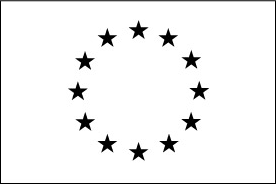 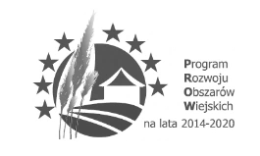 